МБДОУ  детский сад №  3        «АЛЁНУШКА».                            Газета для детей и родителей  Выпуск  № 5. (2019г.)Тема номера: «Дети – герои войны».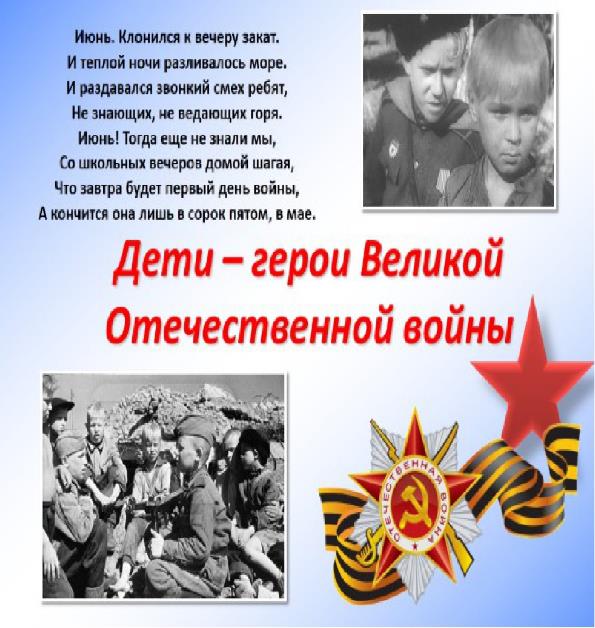 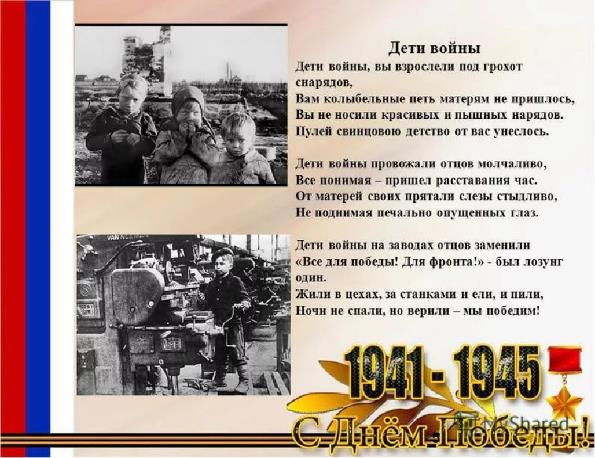 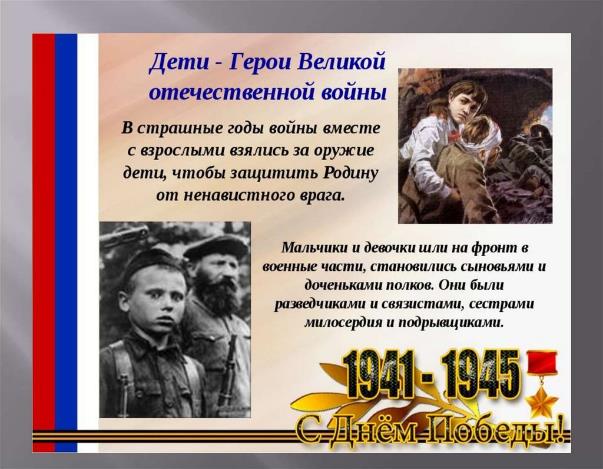 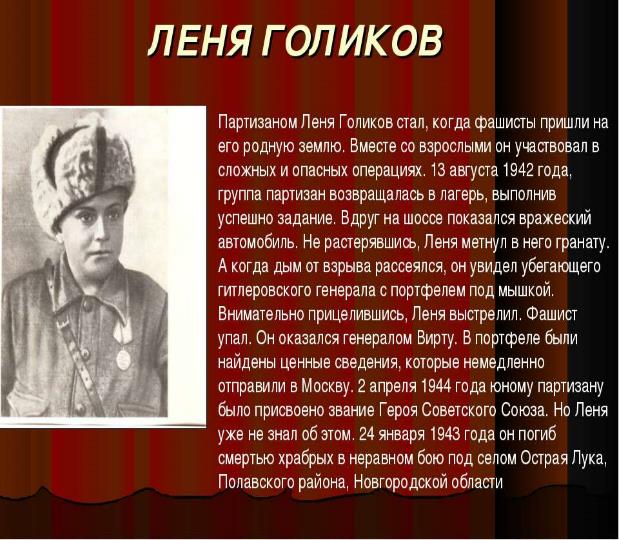 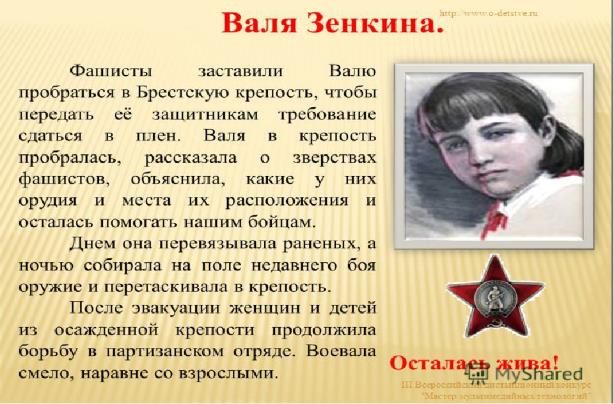 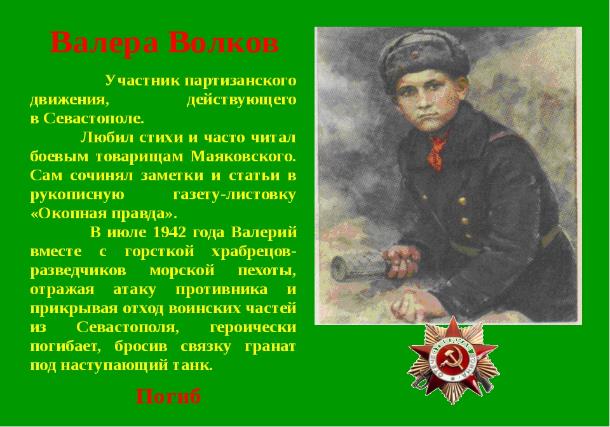 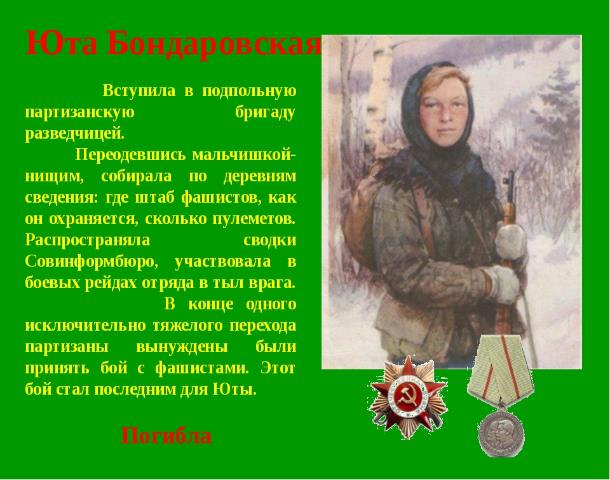 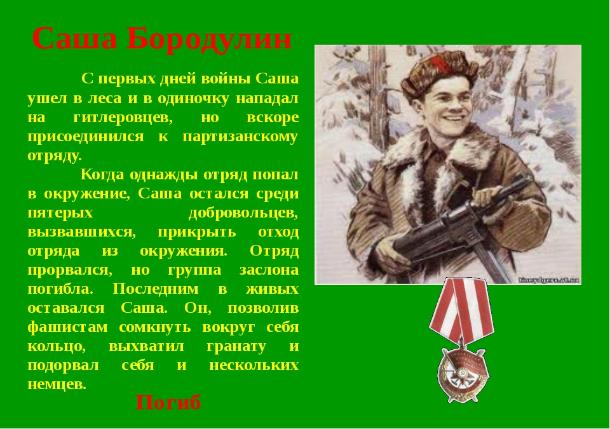 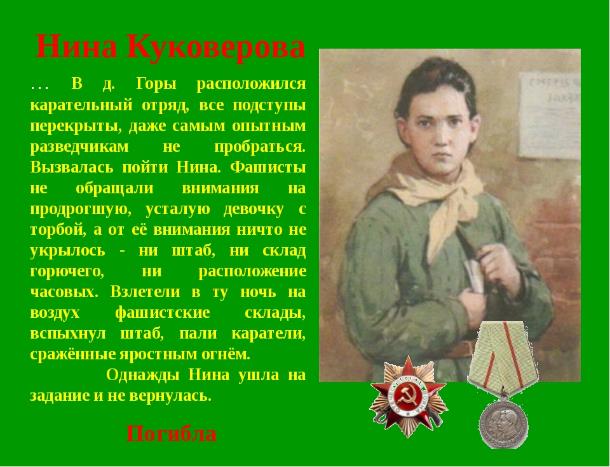 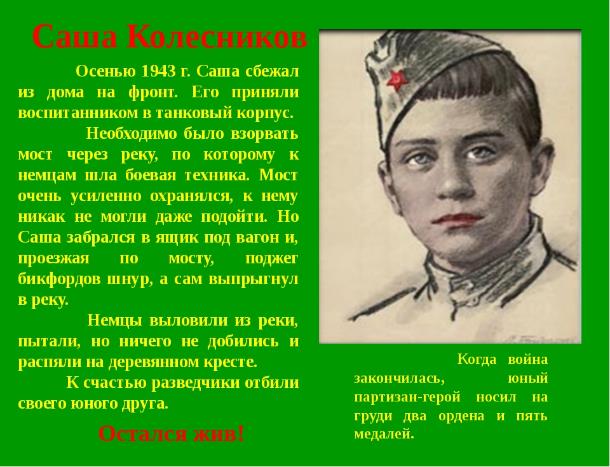 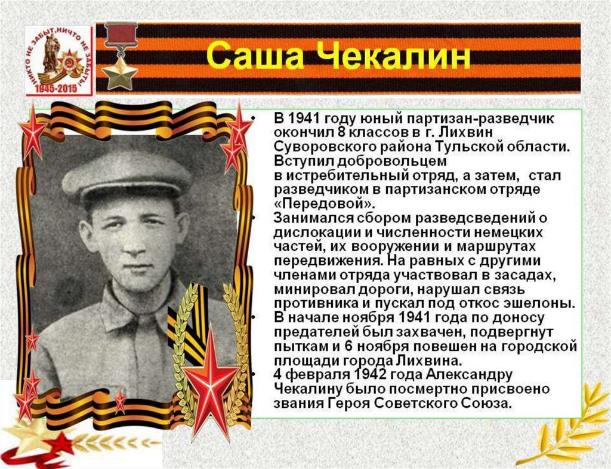 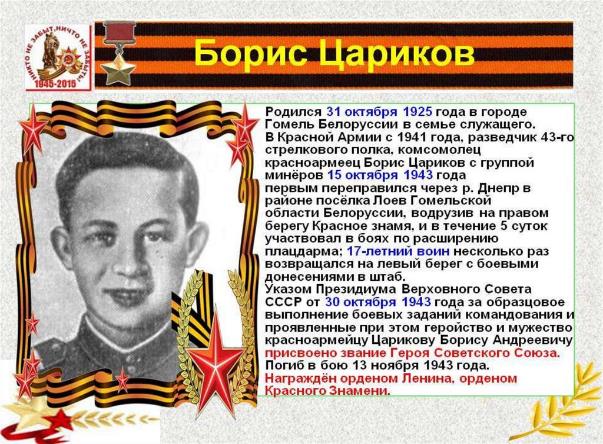 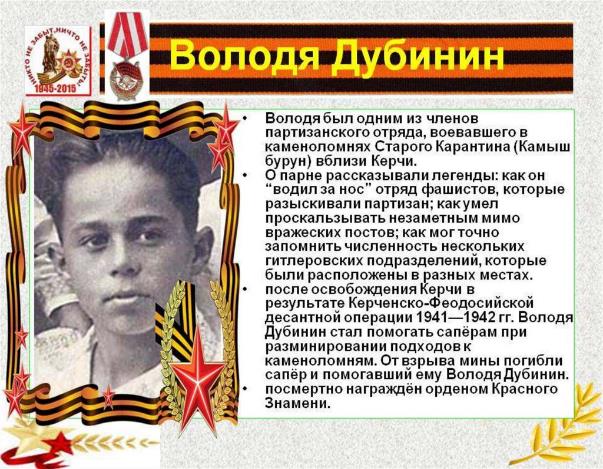 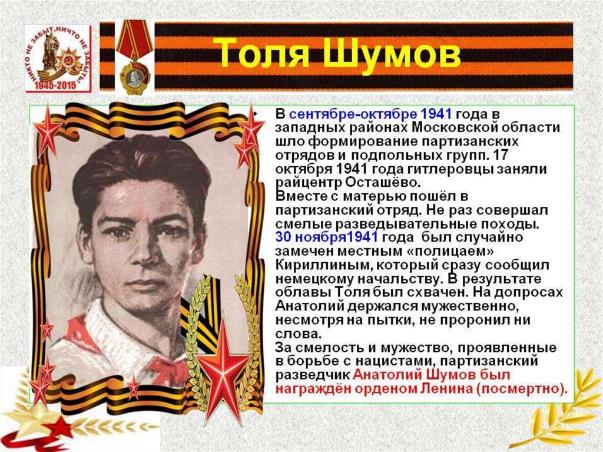 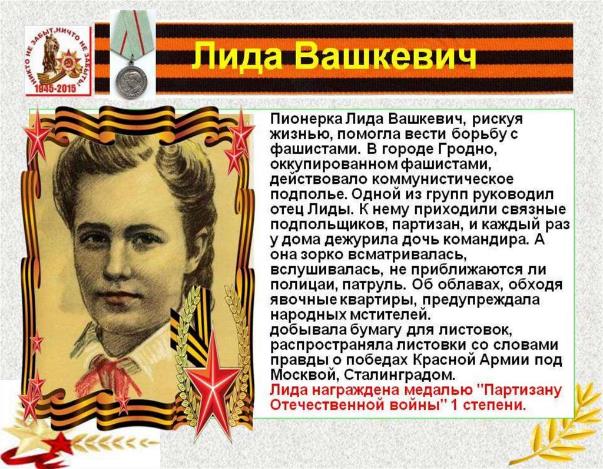 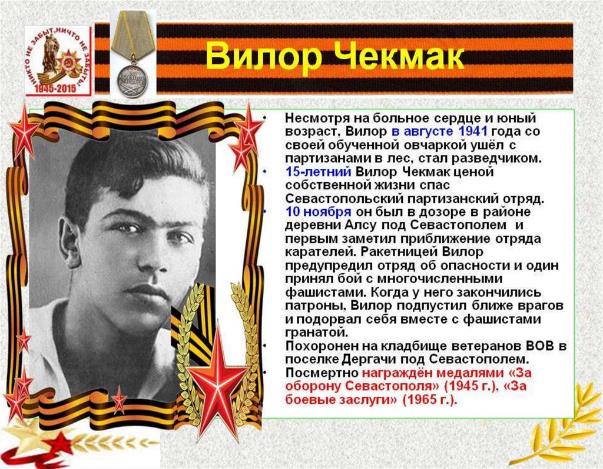 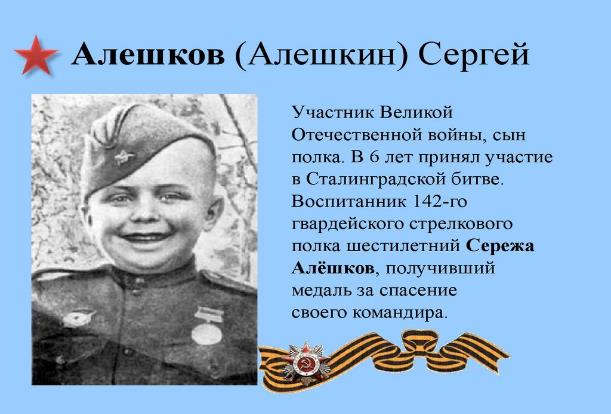 Материал подготовлен воспитателем подготовительной  группы: Папковой Н.С.    